Муниципальное автономное образовательное учреждение дополнительного образования детей«Центр развития творчества детей и юношества»Энгельсского муниципального района Саратовской области	2013-2014 уч. годВведение                                                          Ни один воспитатель, какой бы неусыпной ни была
                                                          его деятельность, не может руководить всей душевной
                                                          деятельностью даже немногих воспитанников, поэтому
                                                          он должен окружить их такой атмосферой, в которой
                                                          они легко могли сами найти себе деятельность.

                                                                                                                         К. Д. УшинскийВ концепции модернизации российской системы образования определена важность и значение системы дополнительного образования . Она способствует развитию склонностей, способностей, интересов социального и профессионального самоопределения детей и молодежи. Развитие дополнительного образования рассматривается как одно из приоритетных направлений образовательной политики.Дополнительное образование  детей – целенаправленный процесс воспитания, развития личности и обучения посредством реализации дополнительных образовательных программ, оказания дополнительных образовательных услуг и информационно-образовательной деятельности за пределами основных образовательных программ в интересах человека, государства.1. Информационная справкаПолное наименование учреждения: Муниципальное автономное образовательное учреждение дополнительного образования  детей «Центр развития творчества детей и юношества» города Энгельсского муниципального района. Год основания: 1940 Юридический адрес: Россия, 413100, Саратовская область, город Энгельс, пл. Свободы, 15, тел. (8453) 55-80-47, 55-80-37. Учредитель: Комитет по образованию  и молодежной политике администрации Энгельсского муниципального района (далее АЭМР) (постановление № 612 от 14.02..). Адрес: 413100, Саратовская область, город Энгельс, ул. Тельмана, дом 3.Лицензия серия РО № 031538 на осуществление образовательной деятельности в сфере дополнительного образования детей (выдана Министерством образования Саратовской области, регистрационный № 916 от 29 декабря 2011 года)Категория – первая.Устав от 2012 года (приказ комитета по образованию и молодёжной политике ЭМР от 16.01.2012 г. № 59 - од)Центр развития творчества детей и юношества занимает выгодное местоположение: центр города, соседство с библиотеками, театрами, парками и скверами - все это обуславливает значительную востребованность учреждения у детей города.Центр находится в пределах досягаемости школьников других районов города. Центр сотрудничает со школами, музеями, библиотеками, ВУЗами, театром оперетты.Взаимодействие осуществляется на договорной основе.Наличие в центральном районе других образовательных учреждений обязывает педагогический коллектив больше внимания уделять совершенствованию учебно- воспитательной работы в Центре.Образовательный процесс организован на базе Центра, клуба «Юность», Новопушкинсского дома детского и юношеского творчества, МБОУ СОШ № 12, 18, 20, 21, 24, 32, 33, гимназии             № 8, интерната № 1, Энгельсского краеведческого музея.В центре работают отделы:1. Художественно-эстетический.2. Культурно-досуговый «Радуга».3. Декоративно-прикладного творчества «Мастер ру».4. Эколого-краеведческий.5. Спортивно – технический.6. Лаборатория вожатского мастерства.7. «Росток».Образовательный процесс организован по 7 направленности обучения:1. Художественно – эстетическая2. Социально-педагогическая3. Спортивно-техническая.4. Физкультурно-спортивная5. Эколого – биологическая6. Военно-патриотическая7. Туристско-краеведческая8. Научно-техническаяКоличество объединений Виды объединенийВ соответствии с социальным заказом открыты новые объединения:  хоровая студия «Капель», фольклорный ансамбль «Вечорка», «Кредо» (хореограф.), «Гимнастика, теннис», «Свежий ветер», «Замечательный вожатый»Учебный год в ЦРТДиЮ начинается с 1 сентября. Окончание учебного года – 31 мая.Занятия в группах второго и последующего годов обучения начинаются 1 сентября. Комплектование групп первого года обучения происходит с 1 по 14 сентября.  Занятия в  группах первого года обучения  начинаются  15 сентября.   Занятия проводятся в две смены:ЦРТДиЮ1 смена – 9.00-13.302 смена – 13.30-21.00Клуб «Юность»1 смена – 9.00-13.302 смена – 13.30-20.30Новопушкинский ДДиЮТ функционирует с 10.00 часов до 21.00 часа.Наполняемость групп                                                                                                                                                                     группы первого  года обучения – 12 -15 чел.группы второго года обучения – 10 – 12 чел.группы третьего и последующих годов обучения – 6-10 чел.Распределение учебных часовдля занятий в группах первого года обучения отводится   4 часа в неделю ( по 2 часа два раза в неделю), за год -144 часа.для занятий в группах второго и последующего годов обучения – 6 часов в неделю (по 2 часа три раза в неделю или по 3 часа 2 раза в неделю), за год -216 часов.Продолжительность занятийдля  обучающихся в возрасте от 3-х до 4 лет – 15 минут;для  обучающихся в возрасте от 4-х до 5 лет – 20 минут;для  обучающихся в возрасте от 5-ти до 6 лет – 20 минут;для  обучающихся в возрасте от 6-ти до 7 лет – 30 минут;для обучающихся в возрасте от 7 лет  и старше – 40 минут.Перемена между занятиями от 5 до 10 минут.В декабре, январе проводится промежуточная аттестация обучающихся, а в апреле, мае – итоговая.   Каждый ребёнок имеет право заниматься в нескольких объединениях, менять их.  В тоже время, в соответствии с СанПиНом, посещение ребёнком занятий  более чем в 2-х объединениях не рекомендуется. Предпочтительно совмещение занятий спортивного и неспортивного профиля. С одарёнными детьми проводится индивидуальная работа. С детьми с ограниченными возможностями здоровья проводится индивидуальная работа на дому. Занятия могут проводиться в любой день недели, включая воскресенье.В период каникул педагоги проводят с обучающимися внеучебную деятельность или работают по скорректированному расписанию ( в случае не выполнения программного материала).Количество обучающихся по годам обученияБольше всего обучающиеся первого года обучения объединений социально-педагогической и художественно-эстетической направленностей в связи с постоянно растущей потребностью родителей в раннем развитии детей в студиях «Гармония», «Малышок», «Светлячок», «АБВГДейка», «Предшкольная пора»  (один год обучения), открытием новых объединений, завершением обучения по трёхгодичной образовательной программе.Творческие достиженияобучающихся и коллективов за 2012 -2013 учебный год      Воспитанники Центра стали участниками 47 конкурсных программ различного уровня. 289 (16% от общего количества детей) обучающихся в учреждении детей и творческих коллективов Центра стали в 2012-2013 учебном году победителями конкурсов, фестивалей и соревнований различного уровня. В прошлом году 226 (12,5%). Районный уровень – 120 человек (88)  Региональный уровень - 92 человек (59)Всероссийский уровень - 22 человек (23)Международный уровень – 55 человек (35)       Коллектив спортивно-эстрадного танца «Гран Па» стал победителем международного конкурса по современным танцевальным направлениям «Экзерсис-Про». Танцевальная группа «Credo» завоевала 2 золотые медали на IV международном открытом первенстве по спортивным танцевальным направлениям «Dance mix», стала лауреатом первой и третьей степени турнира по современным танцевальным направлениям «Экзерсис-Про». Театр танца «Домино» вошел в состав российской сборной на Чемпионате мира по хип-хопу и представлял нашу страну в Германии. Кроме этого, они стали победителями международного Открытого турнира по Street Show «Экзерсис-РRO», завоевали шесть медалей на региональном конкурсе современных танцевальных направлений «Лига чемпионов», 12 медалей всероссийской Мировой серии по танцевальным направлениям, 7 медалей на конкурсе-фестивале «Мировая серия», 12 золотых, более 20 серебряных и более 20 бронзовых медалей на V открытом первенстве по спортивным танцевальным направлениям «Dance mix» и др.        Высокие результаты показали воспитанники нового объединения – ТСК «Созвездие» (10 медалей на конкурсах областного уровня). Воспитанники танцевального клуба «Венец» стали победителями международного конкурса-фестиваля «Под небом Парижа» (Франция). Лауреатом второй степени международного конкурса-фестиваля «Золотой лотос» в Китае стала воспитанница вокальной студии «Акварель»  - Самохвалова Полина, пять солистов студии стали лауреатами всероссийского конкурса-фестиваля «Звуки и краски столицы» (Москва).        Воспитанники объединений ЛВМ проявили себя как активные участники Всероссийской Декады благотворительности «Из добрых рук с любовью!», всероссийского флешмоба «Стань одним из нас», всероссийской благотворительной акции «Пламя Памяти», всероссийского конкурса исследовательских работ «Ресурсы детских общественных объединений в формировании гражданской идентичности подростков».           Воспитанники ЛВМ и лидеры ЭДО «Парус» завоевали: Кубок фестиваля; 12 первых мест; 5 вторых мест; 6 третьих мест. Дипломами 15-го международного фестиваля «Детство без границ» награждены 36 лидеров ЛВМ и ЭДО «Парус».Три коллектива имеют звание «Образцово-художественный детский коллектив»:хореографический коллектив «Шарм», театр танца «Домино», школа танца «Арабески».Кадровое обеспечение образовательного процессаГосударственные и отраслевые награды педагогических работниковОрден «За заслуги перед Отечеством»  4 степени – 1 педагог«Заслуженный учитель РФ» - 2 педагогамедаль «За полезное» - 1 педагог «Почетный работник общего образования РФ» -  11 педагогов«Отличник народного образования РФ» - 1 педагогКоличественный состав педагогических кадровУровень образования педагогических кадровУровень квалификации педагогических кадровВозрастной ценз педагогических кадровПедагогический стажОсновная часть педагогических сотрудников имеет высшее образование.  30 % из них аттестованы на высшую и первую квалификационные категории. В 2012-2013 учебном году  аттестовано  6 человек. Из  них высшую категорию подтвердили 2 человека, первую - 4 педагога дополнительного образования. Педагогический стаж сотрудников говорит о том, что в Центре работают опытные педагоги.Повысили свою квалификацию:- 2 педагога в  Институте развития современных образовательных технологий (г. Москва)   по программе «Совершенствование подготовки педагогов и специалистов, осуществляющих поддержку детского технического творчества по вопросам развития техносферы ДОД», - педагог-логопед на курсах СарИПКиПРО по программе «Современные подходы к содержанию логопедической работы в ОУ». - 6 педагогических работников на курсах СарИПКиПРО по программе «Инновационные педагогические технологии воспитания. Проектирование инновационных воспитательных систем»;- педагоги отдела «Росток» на семинарах «Социально-личностное развитие детей дошкольного возраста  в образовательной системе «Детский сад-2100»» и «Обучение математике в рамках образовательной программы «Детский сад -2100»».Проведено 10  обучающих семинаров - практикумов и  мастер-классов:- «Нормативная документация педагога дополнительного образования»;- «Технологии сохранения природы в национальных парках Саратовской области»;-  «Особые природоохраняемые территории Саратовской области»;- обучающий семинар для педагогов, аттестующихся в 2012/2013 учебном году;- «Актуальные вопросы реализации педагогических технологий в образовательном процессе»;- «Инновации в дополнительном образовании»;- «Самоанализ педагогической деятельности и перспективное планирование»;- «Изучение уникального архитектурного заповедника русского классицизма г. Вольска в целях использования полученной информации во внеурочной деятельности»;- «Калейдоскоп педагогических находок» (мастер-классы по нестандартным занятиям).Материально – техническое обеспечение образовательной деятельности В Центре действует кабинетная система. В настоящее время продолжаются работы по вводу в эксплуатацию концертного зала и фойе. Необходимо продолжить оснащение учебных кабинетов необходимым оборудованием, включая оргтехнику.Новопушкинский ДДиЮТ располагается в здании школы пос. Новопушкинское. Каждое объединение занимается в отдельном кабинете. Занятия по спортивной акробатике проводятся в спортивном зале школы.Проводится   капитальный ремонт кабинета, в котором будет оборудована костюмерная для хореографических объединений.Объединения декоративно-прикладного творчества клуба «Юность» занимаются на базе МБОУ СОШ № 3. Подготавливаются  мастерские для занятий объединений спортивно-технического творчества.Занятия творческих объединений на базе школ, интерната № 1, Энгельсского краеведческого музея  проводятся в отведённых администрацией учебных кабинетах и помещениях  в соответствии с договорами о сотрудничестве.Продолжается  подготовительная работа по ремонту помещения, расположенного по адресу: г. Энгельс, улица Менделеева, дом 9 для занятий объединений физкультурно-спортивной направленности.2. Основные принципы образовательной деятельности ЦентраПринцип развития – стимулирование и поддержка эмоционального, духовно-нравственного и интеллектуального развития и саморазвития ребёнка, создание условий  для проявления самостоятельности, инициативности, творческих способностей ребёнка в различных видах деятельности.Принцип гуманизации - усиление гуманитарной направленности предметов и влияние всех предметов на эмоциональное и социально-личностное развитие обучающихся, придание особого значения предметам гуманитарного  и художественно – эстетического цикла.Принцип целостности образа мира – осознание обучающимися разнообразных связей между объектами и явлениями, формирование у них умения видеть  с разных сторон один и тот же предмет.Принцип культуросообразности – создание условий для наиболее полного ознакомления с достижениями и развитием культур современного общества и формирование познавательных интересов. Сочетание, взаимосвязь и взаимодополняемость федерального и регионального компонентов содержания образования.Принцип вариативности – возможность сосуществования различных подходов к отбору содержания и технологии обучения, при этом сохранение инвариативного максимума образования.3. Миссия, приоритетные направления, цели и задачи ЦРТДиЮЦентр выполняет следующие функции: Образовательная -           обучение ребенка по дополнительным образовательным                                               программам.Воспитательная -     формирование культурной среды, определение на этой основе     четких нравственных ориентиров, ненавязчивое воспитание детей через их приобщение к культуре.  Креативная –  создание гибкой системы для реализации индивидуальных  творческих интересов личности.Компенсационная - освоение ребенком новых направлений деятельности,     углубляющих и дополняющих основное (базовое) образование и создающих эмоционально значимый для ребенка фон освоения содержания образования, предоставление ребенку определенных гарантий достижения успеха в избранных им сферах творческой деятельностиРекреационная -          организация содержательного досуга как сферы восстановления психофизических сил ребёнкаПрофориентационная - формирование устойчивого интереса к социально – значимым видам деятельности, содействие определению жизненных планов ребенка, включая предпрофессиональную ориентацию.Интеграционная -  создание единого образовательного пространства.Социализирующая - освоение ребенком социального опыта , приобретение им навыков воспроизводства социальных связей и личностных качеств, необходимых для жизни.Приоритетные направления деятельности ЦРТДиЮ- создание многомерного образовательного пространства для детей в возрасте от 3  до 18 лет;- обеспечение непрерывности учебно – воспитательного процесса;-реализация комплексного подхода к дополнительному образованию через обновление содержания образования на всех уровнях обучения.Миссия ЦентраВключение воспитанников в активную культурно-творческую деятельность для познания мира, себя и себя в мире.Цель:развитие мотивации личности к познанию и творчеству, реализация дополнительных образовательных программ и услуг в интересах личности, общества, государства.Задачи:- создание оптимальных условий для образования, воспитания и развития обучающихся;- модернизация содержания образовательного процесса за счет внедрения современных концептуальных подходов и инновационных технологий; - создание условий для успешной реализации индивидуальных образовательных потребностей каждого обучающегося за счет расширения спектра образовательных услуг; - создание возможностей для оптимального развития и творческой самореализации одаренных детей; - организация содержательного досуга обучающихся с учетом их интересов, индивидуальных и возрастных особенностей развития, формирование навыков творческой деятельности.Проектирование образа выпускника. В основе дополнительного образования лежит личностная мотивация ( «я хочу», «мне это интересно», «мне это надо», «моему ребенку это полезно»). Это, в свою очередь, способствует формированию индивидуальной свободы личности. Занятия в творческих объединениях по интересам формируют у детей готовность и привычку к творческой деятельности, желание включаться в самые разные начинания, требующие поиска, выдумки, принятия нестандартных решений. Вхождение ребенка в систему дополнительного образования формирует у него вполне реальные навыки содержательного проведения собственного досуга, оберегая его от сомнительных компаний и бесцельной траты свободного времени. В плане удовлетворения разнообразных потребностей детей: витальных - в физическом движении и отдыхе; социальных- в общении, привязанности, принадлежности к группе; потребностей престижа- в признании, успехе, компетентности; потребностей самовыражения – в самореализации через творчество, дополнительное образование действительно имеет целый ряд возможностей.Модель личности выпускникаМодельличностивыпускника4. Содержание образовательного процессаСТРУКТУРА УЧЕБНОГО  ПРОЦЕССАМодель образованияпредставлена из трёх уровней и трёх ступеней обучения репродуктивный уровень 1-2 года обучения. 1 ступень «Я выбираю и пробую» - формирование мотивации к деятельности, обучение общеучебным  и познавательным умениям, навыкам самоанализа, самооценки. Формы обучения: занятие - игра, путешествие, экскурсия, выставка «Моя первая работа».Реализуется 12 образовательных программ.интеллектуально – поисковый уровень:  от 3 до 5 лет обучения.2 ступень «Я учусь и постигаю» -  овладение способами получения новых знаний, навыками поисковой, исследовательской работы, разработка совместно с педагогом проектов, исследовательских тем, работа в творческих группах, мастерских, индивидуальная работа.Реализуется 35 образовательных программ.творческий уровень: 5 год обучения. 3 ступень «Я умею и хочу» - выражение собственного «Я» воспитанника, реализация потребности в авторских достижениях, работа в творческих мастерских, лабораториях, исследовательских группах, работа в качестве инструктора или помощника педагога. Персональные выставки, участие в конкурсах, научно – практических конференциях.Реализуется 12 образовательных программ.Информация об объединениях ЦРТДИЮОбучение в зависимости от дополнительной образовательной программы данного объединения варьируется от одного года до 5 лет. Образовательный процесс в Центре характеризуется многообразием дополнительных образовательных программ  классифицированных по направленностям обучения                                (см. приложение «Образовательные маршруты»)Обеспечение образовательного процесса программным материаломСроки реализации образовательных программГодичные – 11Двухгодичные – 1Трёхгодичные – 33Четырёхлетние – 2Пятилетние - 12Всего: 59Распределение образовательных программ по направленностям обученияБольше всего реализуется программ художественно-эстетической и социально-педагогической направленности.Распределение образовательных программ по возрасту обучающихсяНаибольшее количество программ для младшего школьного возраста и дошкольников. Это связано с растущей потребностью в дополнительном образовании именно этой категории обучающихся.Отличительные особенности образовательных программ, реализуемых в Центрепреимущественно углубленный уровень освоения;применение различных форм и методов обучения;индивидуальный подход с учетом уровня подготовленности и способностей детей;наличие соответствующей материально – технической базы;представление возможности участия обучающимся в мероприятиях различного уровня (конкурсы, выставки, соревнования и др.).Все программы соответствуют требованиям к содержанию и оформлению образовательных программ дополнительного образования детей, утвержденных Министерством образования и науки Российской Федерации. Департамент молодёжной политики, воспитания и социальной защиты детей письмом от 11.12.2006 г. № 06-1844 .Основная форма организации образовательного процесса – занятия в детских объединениях. В работе детского объединения  используются разнообразные формы учебных занятий, что позволяет педагогу сделать образовательный процесс более динамичным и интересным для учащихся.Формы занятий:Занятия в учебном кабинете (групповые, индивидуальные):— тематические (изучение или повторение одной учебной темы);— комплексные или интегрированные (изучение одной учебной темы с использованием 2-3 видов творческой деятельности);— игровые (изучение учебного материала в процессе развивающих, деловых, дидактических игр);— итоговые или контрольные (проверка уровня подготовки детей).Выездные занятия:— учебные экскурсии;—практические занятия  в естественных для данного вида деятельности условияхПедагоги применяют  на занятиях следующие методы обучения: - словесный - наглядный- практической работы- исследовательский - наблюдение и др. Коллективом Центра реализуется концепция воспитательной системы.        Воспитательная система представляет собой совокупность автономных воспитательных подсистем структурных подразделений (отделов), объединенных на основе общих целей, ценностных ориентиров, подходов и принципов воспитания. Она интегрирует все формы и виды обучения, творчества, досуга, социально полезной деятельности в целостный образовательный процесс, обеспечивающий удовлетворение индивидуальных интересов и потребностей детей, их личностное развитие и социализацию. В раках воспитательной системы реализуются целевые программы «Досуг», «Моя малая родина - Покровск», «Одаренные дети», «Семья», «Здоровье», «Родники».Различные формы массовой  работы  позволяют: создать «ситуацию успеха» для каждого обучающегося, показать ему результаты его учебной работы,  создать условия для сплочения коллектива, формировать у детей стремление радовать окружающих доступными им способами,  расширить границы учебного процесса. Наиболее распространенными формами массовой работы в Центре являются: выставки, концерты, спектакли, соревнования, конкурсы, фестивали и др.СТРУКТУРА ХУДОЖЕСТВЕННО-ЭСТЕТИЧЕСКОГО ОТДЕЛАЦЕЛЬ: удовлетворение культурно-образовательных потребностей детей и подростков, раскрытие, развитие и реализация творческих способностей каждого ребенка.СТРУКТУРА СПОРТИВНО-ТЕХНИЧЕСКОГО ОТДЕЛАЦЕЛЬ: реализация индивидуальных задатков и специальных способностей обучающихся в области спортивно-технического творчества; формирование потребностей обучающихся в здоровом образе жизниСТРУКТУРА ОТДЕЛА «МАСТЕР.RU»ЦЕЛЬ: формирование  у  обучающихся устойчивого интереса к занятиям различными видами декоративно-прикладного творчества.СТРУКТУРА ОТДЕЛА «РОСТОК» ЦЕЛЬ: совершенствовать всестороннее воспитание и развитие детей дошкольного возраста.Особенности организации образовательного процесса  в отделе «Росток».Объединение «Малышок».Возраст обучающихся – 3-4 года. Занятия проводятся 3 раза в неделю. Для каждой группы предусмотрено в день  3 учебных занятия и игровая деятельность.Продолжительность учебных занятий – 15 минут.Объединение «Светлячок»Возраст обучающихся – 4-5 лет. Занятия проводятся 3 раза в неделю. Для каждой группы предусмотрено в день  3 учебных занятия и игровая деятельность.Продолжительность учебных занятий – 20 минут.Студия «Гармония»Возраст обучающихся – 5-6 лет. Занятия проводятся 2 раза в неделю. Для каждой группы предусмотрено в день  4 учебных занятия. Обучение проводится по 7 предметам. С детьми работают 6 педагогов. Один педагог ведёт два предмета.Продолжительность учебных занятий– 20 минут.Студия «АБВГДейка»Возраст обучающихся – 6-7 лет. Занятия проводятся 4 раза в неделю. Для каждой группы предусмотрено в день  3-4  учебных занятия. Обучение проводится по 7 предметам. С детьми работают 6 педагогов. Один педагог ведёт два предмета.Продолжительность учебных занятий – 30 минут.«АБВГДейка», педагог Волоткович О.И.Возраст обучающихся – 6-7 лет. Одна группа обучения. Занятия проводятся 5 раз в неделю. Предусмотрено в день  3  учебных занятия и игровой час. Игровой час делится на две части: развивающие игры и свободная развивающая деятельность. По вторникам  и пятницам вместо свободной игровой деятельности проводится музыкальное занятие.Продолжительность учебных занятий – 30 минут.СТРУКТУРА ЭКОЛОГО-КРАЕВЕДЧЕСКОГО ОТДЕЛАЦЕЛЬ: становление личности воспитанника через развитие нравственных потребностей, специальных способностей и устойчивого интереса к   краеведению; содействие в воспитании патриотизма и  развитию экологической культуры, осознанной необходимости бережного отношения к окружающей среде.СТРУКТУРА ЛАБОРАТОРИИ ВОЖАТСКОГО МАСТЕРСТВАЦЕЛЬ: развитие коммуникативных способностей обучающихся, лидерских качеств, организация социализирующего досуга.Особенности организации образовательного процесса в Лаборатории вожатского мастерстваОбъединение «Детская палата». Скомплектованы две группы. Занятия проводятся одновременно в двух группах первого года обучения один раз в неделю. Продолжительность занятия – 4 часа.Объединение «Детство без границ». Скомплектованы две группы первого года обучения. Занятия  в каждой группе проводятся один раз в неделю. Продолжительность занятия – 4 часа.Объединение «Курсор». Скомплектовано 2 группы. Проводится долгосрочная культурно-досуговая программаТакая специфика обучения обусловлена переходным этапом  работы объединений отдела к клубной деятельности.5. Характеристика инновационных образовательных процессовВ центре реализуются 12 авторских образовательных программ.Реализация авторских программ способствует активному внедрению в образовательный процесс современных образовательных технологий.Образовательные технологии,  используемые  педагогическим коллективом,и их результативность.В образовательных программах педагоги прописывают применение современных образовательных технологий. Процент использования данных технологий определяется по итогам посещения занятий и самоанализа деятельности педагогов.Система работы с одарёнными детьми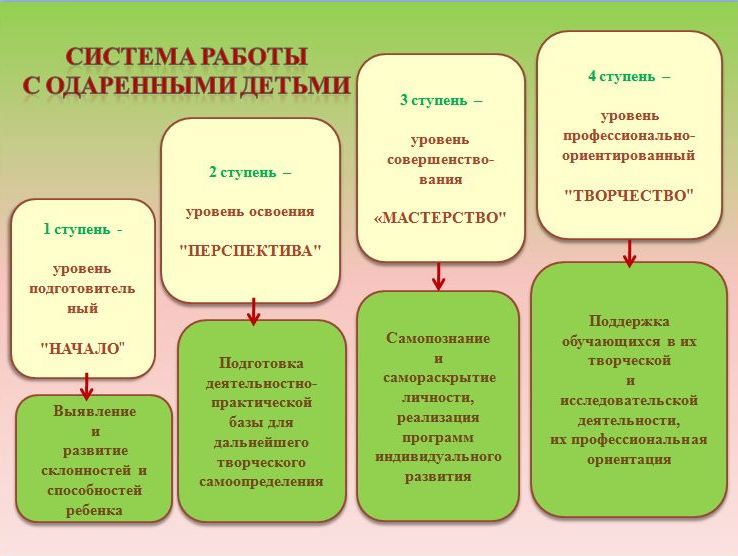 В Центре сложилась определённая система работы с одарёнными детьми:выявление мнения родителей о склонностях, области наибольшей успешности, о круге интересов, об особенностях личностного развития их ребёнка;наблюдение и анализ обученности и поведения ребёнка;пополнение научно-методической базы для выявления, обучения, развития одарённых детей;накопление литературы по проблеме одарённости;подбор и накопление диагностических материалов для изучения способностей обучающихся; разработка методического обеспечения в помощь педагогам, работающим с одарёнными детьми;разработка и апробация новых педагогических технологий в работе с одарёнными детьми;консультации;разработка календарно-тематических планов; индивидуальная оценка познавательных, творческих возможностей и способностей ребёнка через различные виды деятельности: учебную, творческую, исследовательскую; прогнозирование участия одарённых детей в мероприятиях различного уровня ;участие одарённых детей в мероприятиях различного уровня;вручение стипендии одарённым обучающимся.В ЦРТДиЮ педагогом – психологом активно применяются программы психолого-педагогической поддержки обучающихся.Программы психолого – педагогической поддержки обучающихся.Программа «Мы сильнее, чем наш страх»  для детей в возрасте от 5 до 8 лет.Цель – оказание содействия в социальной  адаптации и коррекции психических нарушений у детей, имеющих повышенный уровень тревожности. Её основу составляют авторские сказки.  В образовательном  процессе активно применяются  технологии социальной реабилитации детей – арртерапия, сказка терапия, а так же информационно-коммуникативные технологии. Программа тренинга общения и уверенности (автор М.В. Лысогорская).Задачи:- овладение практическими знаниями и навыками эффективного взаимодействия с окружающими людьми;- повышение самооценки и уверенности в себе, самопознание  и познание других;- развитие эмпатии, внимания к себе и доверия к окружающим.Профилактическая психолого-педагогическая программа «Тренинг толерантности» (автор Тулепова Г.А.)Цель: формирование толерантной культуры личности.Задачи:- формирование навыков ведения позитивного диалога;- развитие эмоциональной устойчивости и гибкости;- развитие способностей к самоанализу, самопознанию;- развитие социальной восприимчивости;- развитие способности к рефлексии;- осознание многообразия мира и проявлений личности в этом мире;- развитие чувства собственного достоинства и умения уважать достоинство других людей независимо от национальной, этнической, религиозной и социальной принадлежности, индивидуальных особенностей.Программа тренинга саморегуляции и самоконтроля (авторы Н. Стебёнова, Н.Коронева).Цель: обучение навыками саморегуляции, самоконтроля, повышение уверенности в себе, в своих силах.Задачи:- повышение сопротивления стрессу;- отработка навыков уверенного поведения;- развитие навыков самоконтроля;- развитие эмоционально-волевой сферы;-  развитие чувства эмпатии, внимания к себе и доверия к окружающим.Психологическое сопровождение образовательного процесса  осуществляется по направлениям: консультативная, просветительская, коррекционно-развивающая работа с обучающимися, консультации и работа по повышению психологической компетенции педагогических кадров,  организация и обеспечение психологического мониторинга образовательного процесса.6. Учебный план ЦРТДиЮСодержание учебного плана (см. приложение № 2 «Учебный план ЦРТДиЮ») складывается из направленностей, по которым целенаправленно развивается дополнительное образование по соответствующим образовательным программам.В учебном плане  указываются образовательные программы, выделенное количество часов для всех групп обучения, количественный состав групп и обучающихся, количество часов индивидуальной работы.Количество учебных часов, групп,  обучающихся по направленностям обучения2013-2014 уч. годНаиболее востребованными являются объединения художественно – эстетической, социально – педагогической и спортивно-технической направленности. В рамках выполнения социального заказа начали  работать: фольклорное объединение «Вечорка», хореографическое объединение  «Кредо», хоровая студия «Капель», студия подготовки детей к школе «Предшкольная пора» на базе Новопушкинского дома детского и юношеского творчества, возобновило свою работу объединение «Город мастеров».Количество учебных часов и групп по годам обученияПредставленные данные говорят о том, что в Центре  в этом учебном году выделено больше часов на группы первого года обучения социально – педагогической и художественно – эстетической  направленностей. Это связано с выполнением социального заказа по  открытию дополнительных групп в объединениях «Малышок», «Светлячок» (ранее развитие детей),  открытием групп первого года обучения в новых объединениях и групп дошкольников в объединениях «Шарм», «Импульс».Количество часов на индивидуальную работуРаботают только по индивидуальной траектории объединения:В объединениях «Солнышко», «Бусинка»,  «Импульс», «Ладушки», «Дартс», «Бриз», «Капитошка», «Эколог», педагог Селиванова Н.А., «Техническое моделирование», «Судомодельное», «Спортивная акробатика», «Курсор», «Акварель» (вокал)  наряду с групповой проводится индивидуальная работа в рамках подготовки обучающихся к конкурсам, соревнованиям, выставкам, а так же с обучающими, которые в силу ряда причин не усваивают образовательную программу. Педагог Грибанова А.С. (объединение «Мир в твоих руках»)   проводит индивидуальную работу на дому с обучающимися с ограниченными возможностями здоровья.Реализация учебного плана в текущем учебном году будет способствовать удовлетворению образовательных потребностей  обучающихся и их родителей, повышению качества знаний, умений и навыков, созданию каждому обучающемуся условий для самоопределения, саморазвития и самореализации.7.  Мониторинг качества образовательного процессаИнформацию о текущем состоянии образовательного процесса предоставляют регулярно проводимые диагностические исследования. Диагностика качества образовательного процесса – это процесс непрерывный, осуществляемый педагогами, методической службой   в течение всего периода обучения.	Основная цель комплексной педагогической диагностики – выявление, измерение и оценивание результатов образовательного процесса.  Объектом педагогического мониторинга в учреждении являются результаты образовательного процесса и средства, которые используются для их достижения, т.е. образовательный мониторинг – процесс непрерывного наблюдения за состоянием и развитием педагогического процесса.	Практикуется стартовая, промежуточная и итоговая диагностика динамики деятельности по всем направлениям.МОНИТОРИНГПедагогический монитМониторинг отражает количественные и качественные показатели.Объект мониторинга – обучающиеся.	Количественные показатели: количество обучающихся, возрастной состав, сохранность контингента обучающихся,  анализ по годам обучения, количество мальчиков и девочек,  количество учебных групп. 	Качественные показатели: оценка успешности приобретения обучающимися знаний, умений и навыков (на каждом этапе); уровень развития познавательных способностей; сохранение и укрепление физического и нравственного здоровья детей. Объект мониторинга – педагоги.	Количественные показатели: образование, возраст, стаж работы, квалификационная категория, награды и т.д. 	Качественные показатели: наличие авторской образовательной программы, сохранность контингента обучающихся, уровень проведения открытых занятий и массовых мероприятий; достижения, квалификация, участие в семинарах, профессиональных объединениях, взаимопосещение занятий, использование инновационных педагогических технологий, работа с родителями и т.д.	Объект мониторинга  - родители.	Количественные показатели: количество полных и неполных семей, работающих и неработающих родителей, место работы, количество детей в семье и т.д. 	Качественные показатели: диагностика взаимоотношений в семье, уровень коммуникативных умений, тревожности, исследование потребностей семьи и т.д.Объект мониторинга – методическое обеспечение образовательного процесса.	Количественные показатели: наличие авторских образовательных программ (количество), их классификация по виду, направлениям деятельности, форме организации образовательного процесса, уровню освоения и т.д. 	Качественные показатели: программное обеспечение образовательного процесса, методическое обеспечение учебных и воспитательных программ, наличие специальной литературы и т.д.	На основании проводимых диагностических исследований можно сделать однозначный вывод: реализация педагогического мониторинга создаёт условия для осуществления индивидуального подхода к ребёнку, позволяет педагогу и администрации проводить всесторонний анализ образовательной системы, достигать качества результата как образования, так и управления образовательным процессом.Планируется в текущем учебном году разработать программу мониторинга «Качество образовательного процесса в ЦРТДиЮ».Психологический мониторинг образовательного процесса1. Методика удовлетворённости обучающихся жизнедеятельностью учреждения.                                                                                               сентябрь – октябрь 2013 г.2. Анкета «Семья глазами ребёнка».	 сентябрь – октябрь 2013 г.2. Оценка уровня творческого потенциала личности обучающихся.                                                                                                 октябрь – ноябрь 2013 г.3. Методика «Направленности личности».	                                                                              октябрь – декабрь 2013 г.3. Методика изучения мотивов учащихся в деятельности.                                                                      апрель – май 2014 г.4. Анкета на выявление сформированности патриотического сознания у обучающихся.                                                                       апрель – май 2014 г.5. Диагностика состояния стресса у обучающихся.                                                                                                   апрель – май 2014 гКритерии оценки образовательной деятельности в ЦРТДиЮ.Диагностический инструментарий.*____________________________________________*Для проведения диагностики качества образования в ЦРТДиЮ применяются   диагностические методики рекомендованные Министерством образования   Саратовской области и ГОУ ДПО СарИПКиПРО.        Чанилова Н.Г., Шкель В.Ф. Оценка качества образования. Учебно-методическое пособие.         – Саратов: Научная книга, 2004. – 40 с.8. Управление реализацией образовательной программойСТРУКТУРА  УПРАВЛЕНИЯ  ОБРАЗОВАТЕЛЬНЫМ  ПРОЦЕССОМ   ЦРТДиЮМетодическое обеспечение образовательного процесса  Научно-методическое обеспечение образовательного процесса в ЦРТДиЮ осуществляется методической службой и наличием программно-методической документации по всем образовательным областям, заявленным в Уставе.Содержание и основные формы работы методической службы:курирует работу методических объединений;организует повышение теоретического уровня и педагогического мастерства работников учреждения, уделяя особое внимание молодым специалистам и начинающим педагогам: проводит семинары, практикумы, лекции, групповые и индивидуальные консультации;оказывает методическую помощь педагогическим работникам в разработке образовательных  и культурно-досуговых программ;изучает и анализирует эффективность работы педагогов;изучает, обобщает и распространяет  передовой педагогический опыт;изучает состояние образовательной деятельности  и учебно-технической базы, анализирует качество образовательного процесса9. ЗаключениеПерспективы реализации программы:- расширение спектра образовательных программ;- расширение возрастного диапазона программ;- внедрение разноуровневых программ;- активное освоение новых образовательных технологий;-  расширение возможностей получения дополнительного образования детьми с ограниченными возможностями здоровья;- создание практико-ориентированной системы повышения профессионального уровня   педагогических кадров;- выполнение муниципального задания:10. Информационное обеспечение программы	Список нормативных документов1.Устав ЦРТДиЮ.2. Положение о структурном подразделении.3. Положение о совете образовательного учреждения.4. Положение о педагогическом совете.5. Положение о методической службе.6. Положение об экспертно – методическом совете.7. Положение о методическом объединении.8. Положение о художественном совете.9. Положение о детском объединении.     10.  Положение об организации детей в форме индивидуального обучения на дому.     11. Положение о родительских собраниях.     12. Положение о творческой стипендии одарённым  детям.     13.Положение о статусе экспериментальной площадки.Перечень электронных ресурсовАдрес сайта учреждения: www.цртдию-энгельс.рфАдрес сайта ЭДО «Парус» <paruss.ukoz.ru>Рассмотрено на заседаниипедагогического совета ЦРТДиЮпротокол________2012 г. № ___УтверждаюДиректор МАОУ ДОД « ЦРТДиЮ»                   ___________________С.Н.Прокофьева         Приказ от____________ № ___                                                                                                     Наименование направленностиКоличество объединенийКоличество объединенийКоличество объединенийКоличество объединенийКоличество объединенийКоличество объединенийНаименование направленностиЦентрНовопушкинскийДДиЮТКлуб «ЮностьМБОУ СОШЭнгельсский краеведческий музейИнтернат  № 1Художественно-эстетическая125571Социально-педагогическая7222Спортивно-техническая32Физкультурно-спортивная12Эколого-биологическая13Туристско-краеведческая11Научно-техническая11Итого:2110111511Всего:595959595959Видыдетских объединенийКол - воПереченьСтудии13«Гармония», «АБВГДейка», «Предшкольная  пора»,«Малышок», «Светлячок», «АБВГДейка», изо - студия «Семицветик»,  студия дизайна и пластики, студия академического пения «До-диез», хорового пения «Капель», вокальные студии: «Бриз»,  «Акварель», театральная студия «Фантазия»Школы1школа танцев «Арабески»Клубы2 танцевально-спортивный клуб «Созвездие», «Вожатый»Театр танца1театр танца «Домино»Объединения42«Бусинка»,  «Русские узоры», «Солнышко», «Родничок», «Алёнушка», «Мир в твоих руках», «Юная мастерица», «Мастерок», «Керамика»,  «Город мастеров», «Импульс», «Шарм», «Кредо», «ДАРТС», «ДАРТС КИДС», «Гран па плюс», «Ладушки», «Вечорка», «Капитошка», «Затейники» , «Эколог», «Юный Эколог», «ЮНЭК», «Юный натуралист», «Юный краевед»,«Взлёт», «Полёт», «Техническое моделирование», «Спортивное судомоделирование», «Юный радиолюбитель», «Спортивная акробатика», «Ушу таолу»(2), «Компьютерная грамотность», «Курсор», «Детство без границ», «Детская палата», «Свежий ветер», «Замечательный вожатый», «Городская школа экскурсоводов»,  «Гимнастика, теннис»Итого: 59Итого: 59«Бусинка»,  «Русские узоры», «Солнышко», «Родничок», «Алёнушка», «Мир в твоих руках», «Юная мастерица», «Мастерок», «Керамика»,  «Город мастеров», «Импульс», «Шарм», «Кредо», «ДАРТС», «ДАРТС КИДС», «Гран па плюс», «Ладушки», «Вечорка», «Капитошка», «Затейники» , «Эколог», «Юный Эколог», «ЮНЭК», «Юный натуралист», «Юный краевед»,«Взлёт», «Полёт», «Техническое моделирование», «Спортивное судомоделирование», «Юный радиолюбитель», «Спортивная акробатика», «Ушу таолу»(2), «Компьютерная грамотность», «Курсор», «Детство без границ», «Детская палата», «Свежий ветер», «Замечательный вожатый», «Городская школа экскурсоводов»,  «Гимнастика, теннис»Направленность обучения1 годобучения2 год обучения3 год обучения4 год обучения5 год обученияХудожественно - эстетическая43425419710750Социально-педагогическая3574426--Спортивно-техническая854328--Физкультурно-спортивная107-2897Туристско-краеведческая373210--Эколого-биологическая362513--Научно-техническая3612---Итого:10924103021165719771977197719771977НаименованиеОсновныеСовместителиЦентр537Новопушкинский ДДиЮТ112Клуб «Юность»11МБОУ СОШ66Энгельсский краеведческий музей2Интернат № 11Итого:8217ВысшееСреднее специальноеСреднее профессиональноен./высшеесреднее69 (69,7%)17 (17,2 %)5 (5,1%)2 (2%)6 (6,1%)ВысшаякатегорияПервая категорияВторая категорияБез категории25 (25,3 %)14 (14,1 %)7 (7,1 %)53 (53,5 %)Моложе 25 лет25-35 лет35 лет и старше12 (12,1 %)23 (23,2 %)64 (64,6 %)менее 2-х лет2-5 лет5-10 лет		10-.20 летсвыше 20 лет14 (14,1 %)16 (16,1 %)15 (15,1 %)28 (28,3 %)26 (26,3 %)ПлощадьКоличество учебных кабинетовТехнические средства обученияЦентр2442,1 кв. м.В том числе:малый зал – 160 кв.м.концертный зал – 302,9 кв.м.фойе перед концертным залом – 145,5 кв.м.13 малый зал, концертный зал,костюмернаямультимедиа – 3ноутбук -7компьютер - 10Клуб «Юность»930 кв. м.1-й этаж – 498 кв.м.2-й этаж – 432 кв.м.8 мастерская телевизор -2музыкальный центрвидеостанки-2Новопушкинский ДДиЮТ312 кв. м.7ноутбук - 1компьютер-1Физкультурно-спортивный комплекс520 кв.м.Творческая, интеллектуальнаяКультурнаяВысоко нравственная- творческое мышление, креативность;- творческая активность на оптимальном для каждого воспитанника уровне;- разносторонние творческие интересы;- способность к активной умственной деятельности;- умение самостоятельно работать, мыслить, действовать;- личность, осознающая себя творцом и носителем культуры;- приобщение к мировой и национальной культуре и истории;- освоение культуры отношений в обществе, семье; культуры быта, образования и труда;- сформированная этическая и эстетическая, правовая культура; культура межнационального общения.- восприятие человеческой жизни как главной ценности;- осознанная нравственная позиция;- высокий уровень морально-нравственных ценностей;- личность, уважающая права и свободу других, осознающая  свою ценность и признающая ценность другой личности;- личность с развитой гражданской позицией и патриотическими убеждениями. СамоактуализирующаясяФизически здороваяСоциально-активная- развитие внутренней свободы, способности к объективной самооценке;- стремление к самосовершенствованию;- способность к саморазвитию, самоопределению, самореализации;- умение принимать решения с учетом жизненных обстоятельств.- потребность в здоровом образе жизни;- осознание здоровья, как одной из главных жизненных ценностей;- пропаганда физической культуры и здорового образа жизни; - приобщение к разнообразной физкультурно-спортивной деятельности.- развитая демократическая культура;- развитие качеств лидеров, формирование культуры общения;- умение устанавливать конструктивные отношения с другими людьми;- приобщение к общественной деятельности.Название объединенияСроки обученияКраткая характеристика содержание образованияХудожественно- эстетическая направленностьХудожественно- эстетическая направленностьХудожественно- эстетическая направленностьСтудия дизайна и пластики3 годалепка, художественное конструирование из бумаги и картона, дизайн интерьера«Русские узоры»3 годааппликация и конструирование из бумаги и ткани; вышивка, вязаниена спицах и крючком«Семицветик»3 годаизобразительное искусство«Бусинка»3 годабисероплетение«Солнышко»3 годамягкая игрушка«Алёнушка»3 годавышивка, аппликация«Керамика»3 годалепка«Родничок»3 годадекоративно-прикладное творчество«Умелые ручки»3 годаквиллинг и другие виды прикладного творчества«Юная мастерица»3 годаизготовление искусственных цветов из ткани, бумаги и других материалов«Мастерок»3 годаоригами«Город мастеров»3 годаПрикладное творчество«Мир в твоих руках»3 годаобучение прикладному творчеству детей с ОВЗ на дому и в условиях интерната для слабослышащих детей«Импульс»5 летэстрадный танец с элементами народного танца«Домино»5 летсовременные танцы«Шарм»5 летсвободная пластика «Модерн», классический танец«Созвездие»4 годабальные танцы«Кредо»3 годахореография«Гран па плюс»5 летнародный, классический,спортивный танец, аэробика«Арабески»5 летсовременный, народный и классический танцы«Вечорка»5 летфольклор«Ладушки»5 летфольклор«Капель»3 годахоровое пение«Акварель»3 годавокал«Бриз»5 летвокал«До-диез»5 летакадемическое пение«Фантазия»1 годтеатральное творчество, сценическое движение«ДАРТС»3 годахореография«ДАРТС Кидс»хореографияитого: 29 объединенийитого: 29 объединенийитого: 29 объединенийСоциально-педагогическая направленностьСоциально-педагогическая направленностьСоциально-педагогическая направленность«АБВГДейка»Центр1 годподготовка детей к школе«АБВГДейка»клуб «Юность»1 годподготовка детей к школе«Предшкольная пора»Новопушкинский ДДиЮТ1 годподготовка детей к школе«Гармония»1 годраннее эстетическое развитие детей«Малышок»1 годразвитие детей с 3-х летнего возраста«Светлячок»1 годразвитие детей с 4-х летнего возраста«Капитошка»1 годразвитие ребенка дошкольного возраста«Детство без границ»3 годаразвитие организаторских и творческих способностей«Детская палата»3 годаразвитие лидерских качеств«Свежий ветер»«Вожатые»3 годаповышение профессионального мастерства«Затейники»3 годаорганизация и проведение культурно-досуговых программитого:  12 объединений                                                                 итого:  12 объединений                                                                 итого:  12 объединений                                                                 Эколого-биологическая направленностьЭколого-биологическая направленностьЭколого-биологическая направленность«Эколог»3 годаэкологическое воспитание, фенологические наблюдения и мониторинговые исследования родного края«Юный эколог»3 годаобучение детей с ОВЗ основам экологии, исследования и мониторинги экологического состояния микрорайона «ЮНЭК»3 годаэкологическое воспитание, формирование экологической культуры«Юный натуралист»3 годаэкологическое воспитаниеитого: 4 объединенияитого: 4 объединенияитого: 4 объединенияТуристско-краеведческая направленностьТуристско-краеведческая направленностьТуристско-краеведческая направленность«Юный краевед»3 годакраеведение, поисково-исследовательская деятельность«Городская школа экскурсоводов»3 годакраеведение, подготовка юных экскурсоводов для организации и проведения экскурсийитого: 2 объединенияитого: 2 объединенияитого: 2 объединенияСпортивно-техническая направленностьСпортивно-техническая направленностьСпортивно-техническая направленность«Начальное техническое моделирование»3 годатехническое конструирование и моделирование«Техническое моделирование»3 годасоздание макетов судов и спортивных моделейСудомодельное 3 годасоздание спортивных моделей судов различного класса«Полёт»3 годаавиамодельное«Взлёт»2 годаавиамодельное«Юный радиолюбитель»3 годарадиоконструирование и работа на КВ-передатчикахитого: 6 объединенийитого: 6 объединенийитого: 6 объединенийФизкультурно-спортивная направленностьФизкультурно-спортивная направленностьФизкультурно-спортивная направленностьСпортивная акробатика3 годаакробатика с элементами эстрадного танца и циркового искусстваНастольный теннис3 годанастольный теннис«Ушу таолу»5 летшкола воинского мастерства и оздоровительных систем«Ушу таолу»5 летшкола воинского мастерства и оздоровительных систем итого: 4 объединения итого: 4 объединения итого: 4 объединенияНаучно-техническая направленностьНаучно-техническая направленностьНаучно-техническая направленность«Компьютерная грамотность»1 годкомпьютерные технологии«Курсор»3 годакомпьютерные технологии, работа с сайтом ЭДО «Парус» итого: 2 объединения итого: 2 объединения итого: 2 объединенияВсего: 59 объединенийВсего: 59 объединенийВсего: 59 объединенийВиды образовательных программКоличествоадаптированные, модифицированныев том числе:комплексныеинтегрированные4751авторские12Всего образовательных программ59Направленность обученияКоличествоХудожественно-эстетическая29Социально-педагогическая12Спортивно-техническая6Физкультурно-спортивная4Эколого-биологическая4Туристско-краеведческая2Научно-техническая2Итого:59Возрастная  категорияКоличестводошкольники12младший школьный возраст26средний школьный возраст11старший школьный возраст10Для юношеского творчества (до 18 лет)1Итого:59Название авторской программыСодержаниеФИО                                      автора образовательной программы«Калейдоскоп»лепка, художественное конструирование из бумаги и картона, дизайн интерьераБестемянникова И.А.педагог«Корзинка рукоделий»вышивка, аппликацияИордан Е.А.педагог«Уроки мастерства»аппликация и конструирование  из бумаги и ткани; вышивка, вязание на спицах и крючкомШибаева В.К.педагог«Мир в твоих руках»обучение прикладному творчеству детей с ОВЗ на дому и в условиях     интерната для слабослышащих детейЛаптева А.С.педагог«Обыкновенное чудо»оригамиПархоменко А.Н.педагог«Школа занимательных наук»предшкольная подготовка детейВолоткович О.И.,педагог«ЮНЭК»экологическое воспитание, формирование экологической культурыВоробьёва Е.Н.педагог«Городская школа экскурсоводов»краеведение, подготовка юных экскурсоводов для    организации и проведения экскурсийСыса Г.П., Асоскова Л.И., Плахова Е.Н.педагоги«Спортивная акробатика»акробатика с элементами эстрадного танца и циркового искусстваМартынова О.А.педагог«Ушу-таолу»школа воинского мастерства и оздоровительных систем.Щенников В.Ю., Щенников Д.Ю.педагоги«От колышка до обелиска»краеведение, поисково-исследовательская деятельностьБуцких В.В.педагогТехнология% педагогов,использующих технологиюОжидаемый    результатРазвивающее обучение100%Выявление  и развитие  природных способностей детей. Самостоятельное определение  и осознанный выбор деятельности обучающегося.Повышение мотивации к обучению. Открытие новых объединенийПроблемное обучение75%Выявление  и развитие  природных способностей детей. Самостоятельное определение  и осознанный выбор деятельности обучающегося.Повышение мотивации к обучению. Открытие новых объединенийРазноуровневое обучение100%Разработка разноуровневых заданий. Комплектование групп обучения в соответствии с индивидуальными возможностями, годом обучения.Формирование практической работы в соответствии с использованием принципа разноуровневого обучения. Проектные методы обучения30%Выход проектов за рамки  содержания обучения, переход  на уровень социально значимых результатов. Обучение в сотрудничестве(командная, групповая работа)80%Развитие взаимоответственности, способности  обучаться в силу собственных возможностей при поддержке своих товарищей. Реализация потребности в расширении информационной базы  обучения.  Формирование  малых  групп с индивидуальными планами обучения.Технология игрового обучения: ролевых, деловых, и других видов обучающих игр.90%Усиление здоровьесберегающего аспекта обучения.Система инновационной оценки «Портфолио».50%Самооценка собственного познавательного, творческого труда обучающегося, рефлексия его собственной деятельности в соответствии с обучением.Здоровьесберегающие технологии100%Усиление здоровьесберегающего аспекта обучения.Направленность обученияКол-вочасовКол-воУчебных группКол-вообучающихсяХудожественно - эстетическая575941042Социально-педагогическая33237427Спортивно-техническая8815156Физкультурно-спортивная7214151Туристско-краеведческая40779Эколого-биологическая40674Научно-техническая32448Итого:11791771977Направленность обучения1 год обучения1 год обучения2 год обучения2 год обучения3 годобучения3 годобучения4 годобучения4 годобучения5,6год обуч.5,6год обуч.Направленность обученияКол.час.Кол.группКол.час.Кол.группКол.час.Кол.группКол.час.Кол.группКол.час.Кол.группХудожественно - эстетическая196411482214019669414Социально-педагогическая25330224183----Спортивно-техническая328244183----Физкультурно-спортивная369--1836161Туристско-краеведческая12318361----Эколого-биологическая12312261----Научно-техническая123--61----Итого:5539722435194316610415Направленность обученияКоличество часовКоличество часовКоличество часовКоличество часовКоличество часовНаправленность обучения1 год                обучения2 год.обучения3 годобучения4 годобучения5 годобученияХудожественно - эстетическая252120101Социально-педагогическая22Эколого-биологическая226Спортивно-техническая2410Туристско-краеведческая-2Физкультурно-спортивная43Научно-техническая6Итого:334641101Всего:144144144144144Название объединенияФИО педагогаКоличество часовСодержание работы«До-диез»академическое пениеПокровкая Н.А.18Подготовка солистов«Эколог»Червякова В.Е.6Работа на дому с детьми с ограниченными возможностями здоровья№КритерийПоказательДиагностический инструментарий1.Процессуальные показателиУровень организации учебного процессаМетодика № 1. Выявление уровня организации учебного процесса1.Процессуальные показателиУровень методического потенциалаМетодика № 2. Выявление уровня методического потенциала ОУ.1.Процессуальные показателиУровень организации воспитательного процессаМетодика № 3. Выявление уровня организации воспитательного процесса1.Процессуальные показателиКачество кадрового составаМетодика № 4. Выявление качества кадрового состава ОУ1.Процессуальные показателиКачество содержания образованияМетодика № 5. Выявление качества содержания образования1.Процессуальные показателиУровень материально-финансовых условий.Методика № 6. Выявление уровня материально-финансовых условий и образовательной инфраструктуры1.Процессуальные показателиУровень управления ОПМетодика № 7. Выявление уровня управления образовательным процессом.2.Результативные показателиУровень успешности воспитанниковМониторинг образовательного уровня воспитанников (см. «Программу развития ЦРТДиЮ»)2.Результативные показателиУровень воспитанности обучающихсяМетодика № 2а. Выявление уровня воспитанности учащихся.2.Результативные показателиСоциальная эффективность деятельности ОУ.Методика № 3. Выявление уровня социальной эффективности деятельности ОУ. (стр. 34)2.Результативные показателиУровень выполнения плановМетодика  № 4. Выявление уровня выполнения всех планов (стр. 35)2.Результативные показателиУровень удовлетворенности результатами учебно-воспитательного процессаМетодика № 5. Выявление уровня удовлетворенности результатами учебно-воспитательного процесса (стр. 36 - 39)Показатели, характеризующие состав, качество и объём оказываемых муниципальных услугПоказатели, характеризующие состав, качество и объём оказываемых муниципальных услугПоказатели, характеризующие состав, качество и объём оказываемых муниципальных услугНаименование показателя оказываемых услугЕдиницыизмеренияПлановые показателиПоказатели объемаДоля педагогов, аттестованных на первую и высшую квалификационную категорию%39Доля педагогов, имеющих высшее профессиональное образование, аттестованных на квалификационную категорию от общего количества педагогов%100Доля программ, реализуемых 2 и более лет%79Сохранность контингента обучающихся %96Укомплектованность педагогическими кадрами %100Показатели качества услугиПроцент выполнения учебных программ%98